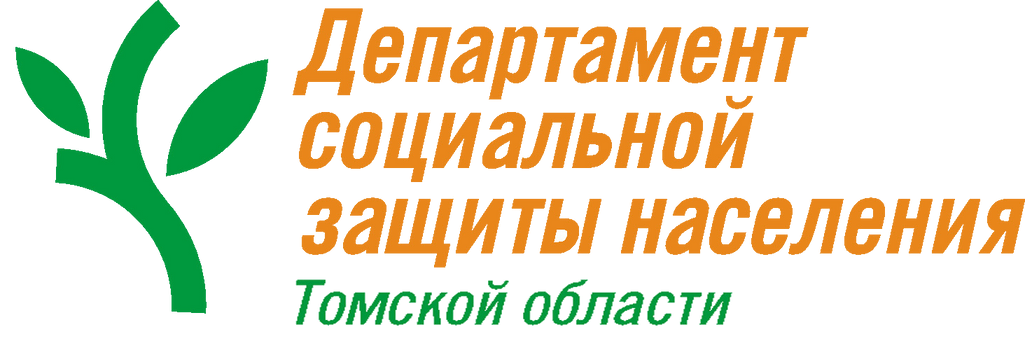 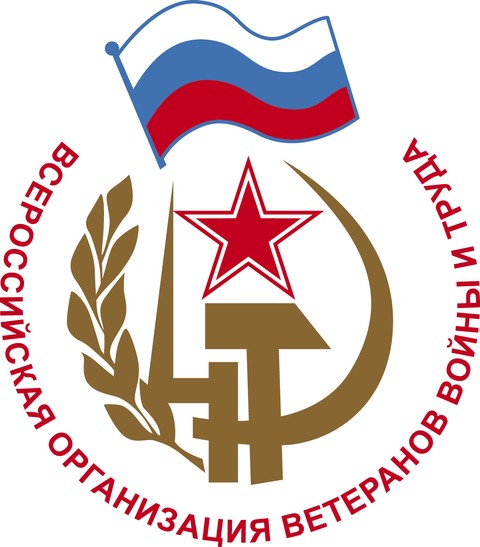 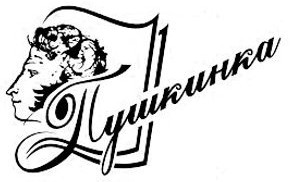 Диплом участникафотоконкурса«НАМ ГОДА - КРАСОТА!»___________________________________________________________Благодарим Вас за умение подмечать в повседневной жизни интересные и увлекательные моменты. Спасибо за творчество и активную жизненную позицию.Крепкого сибирского здоровья, активного долголетия, творческого вдохновения!Начальник Департаментасоциальной защиты населения Томской области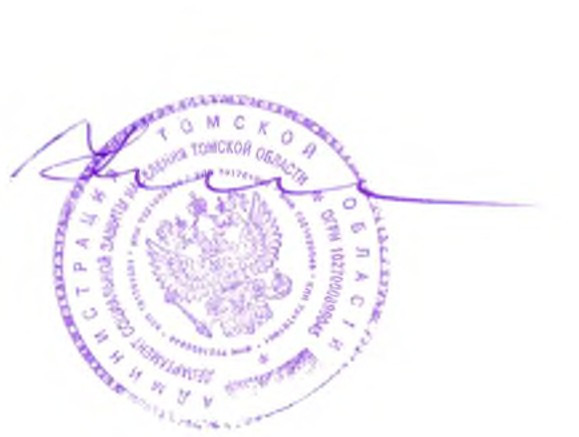 Председатель Томского областного советаветеранов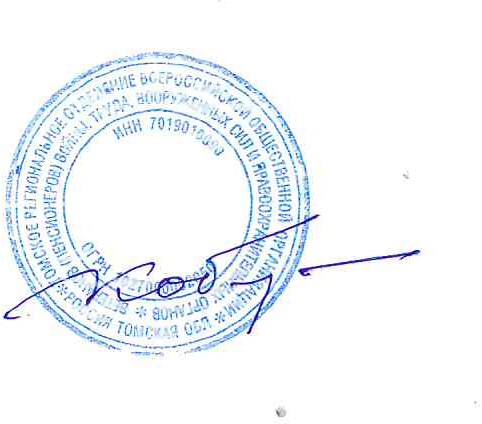 Директор Томской областной универсальной научнойбиблиотеки им. А.С.Пушкина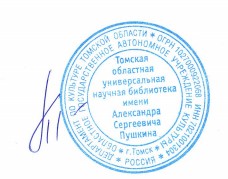  	М.А.Киняйкина	 	Н.В.Кобелев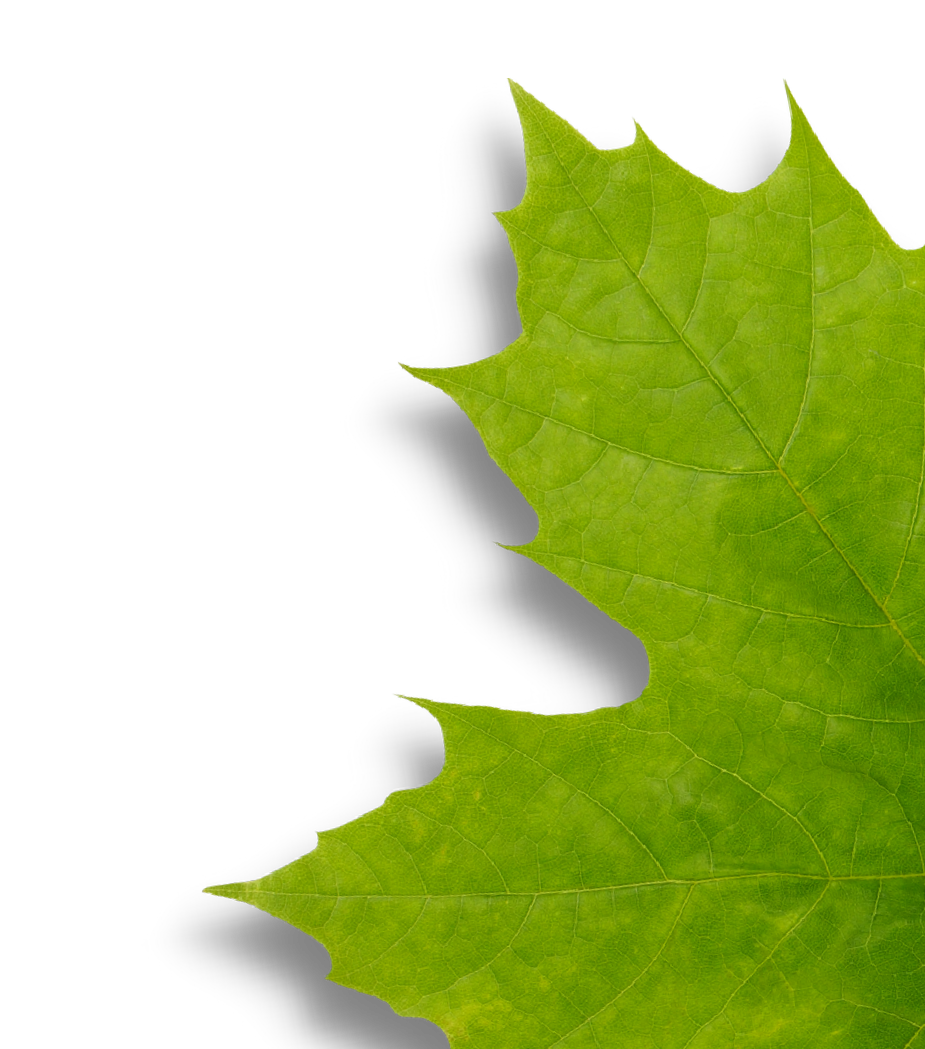 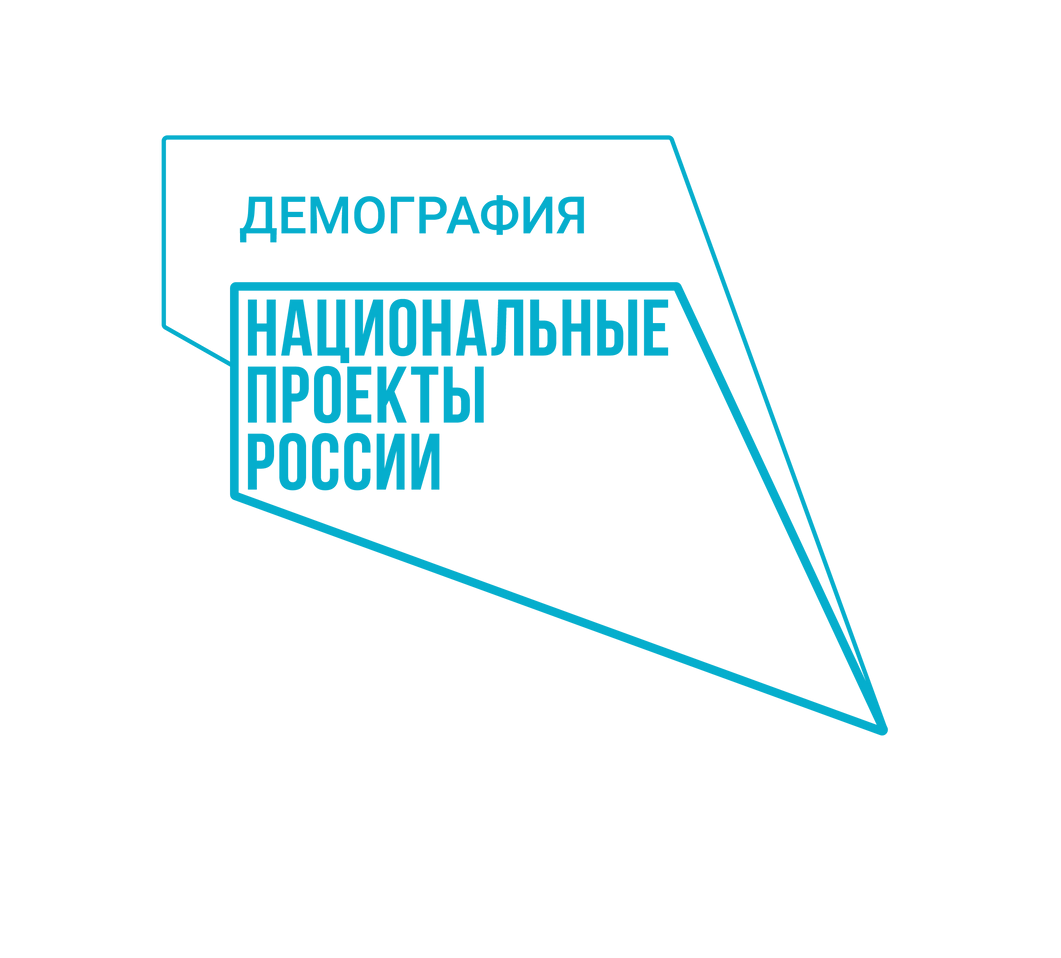 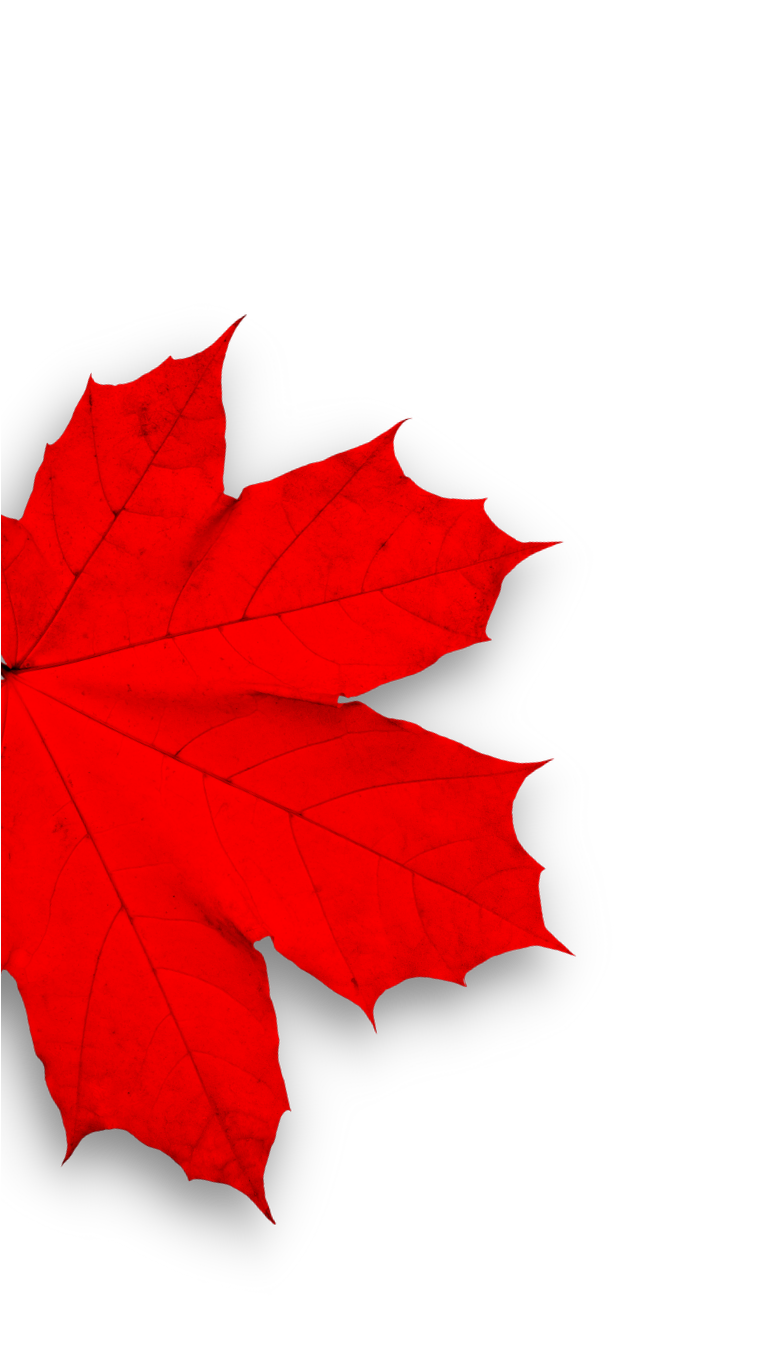 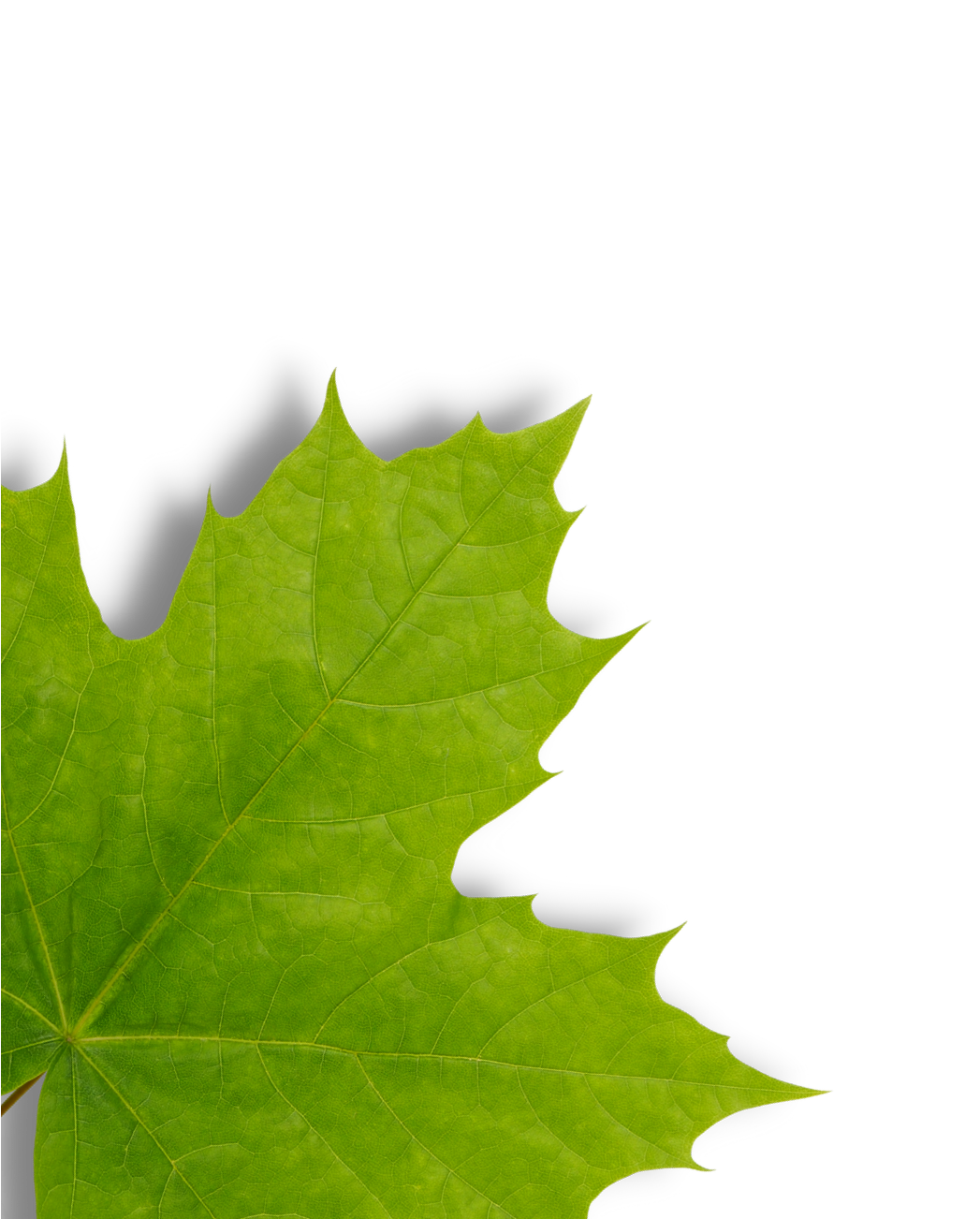 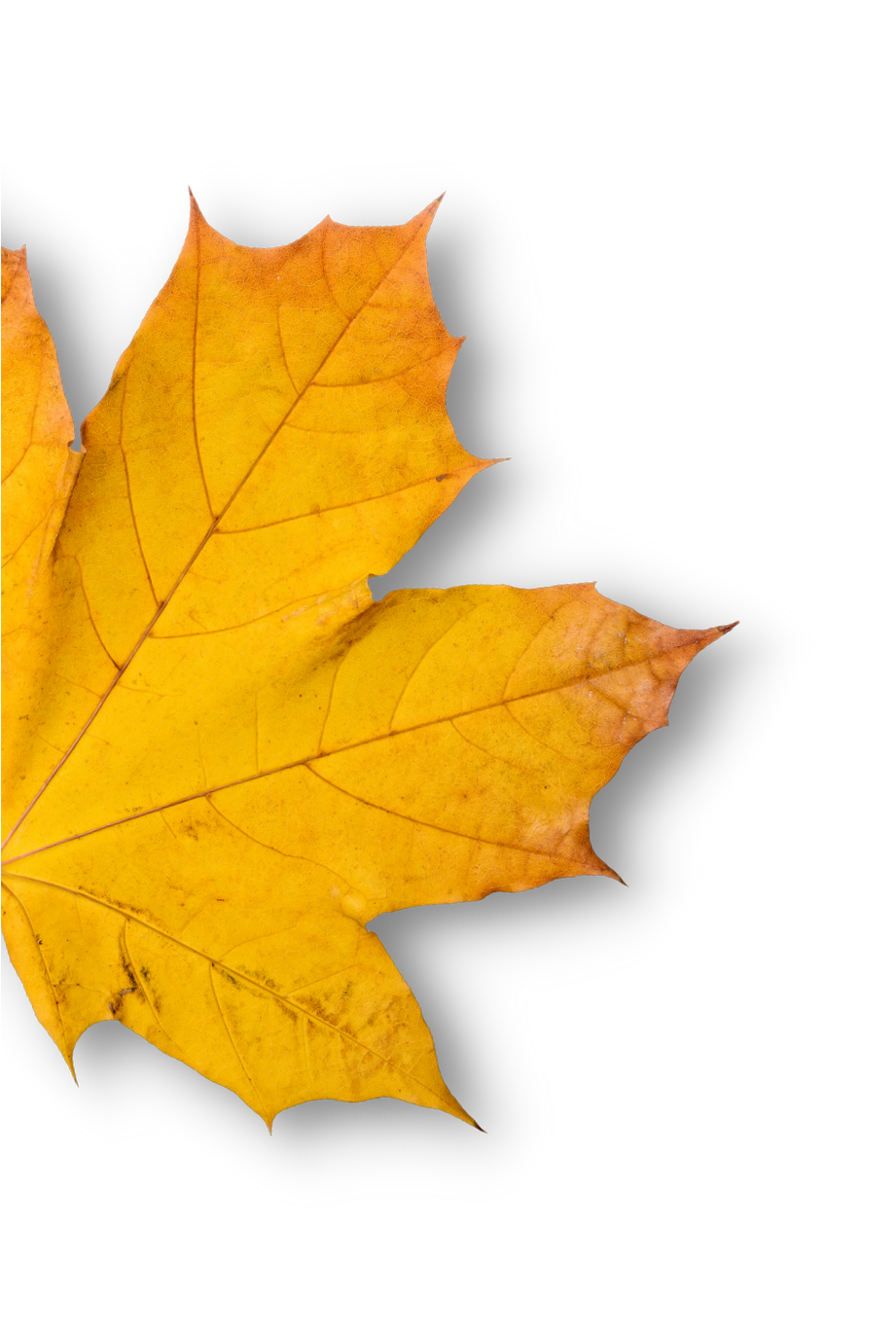 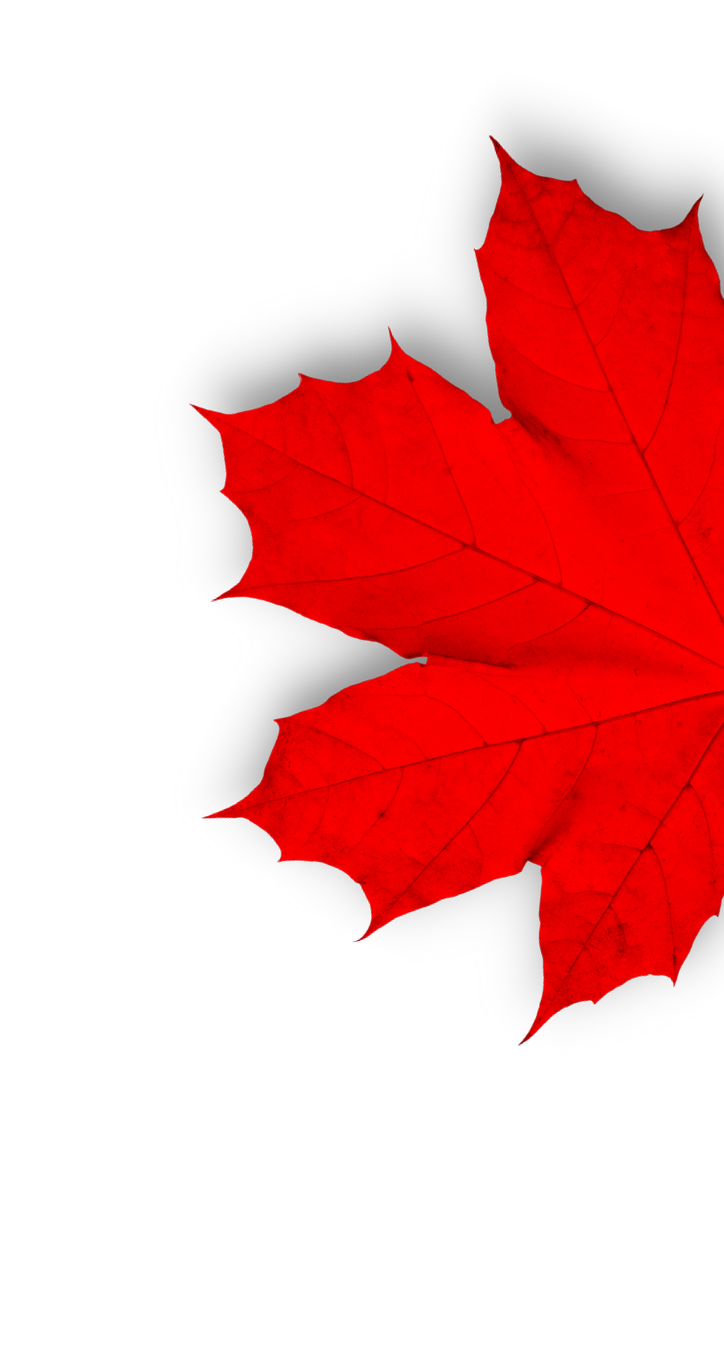 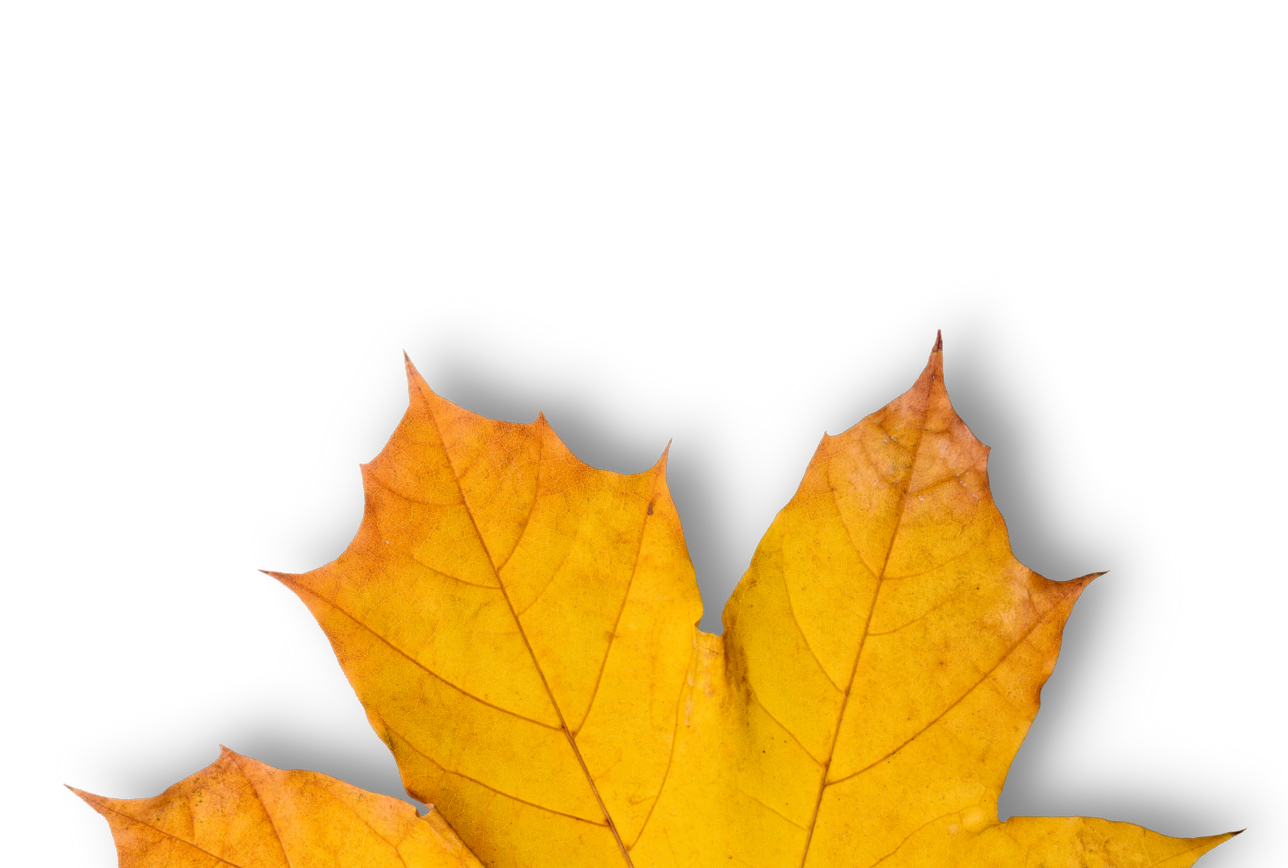 Н.М. Барабанщикова